Bugs and Bottle Tops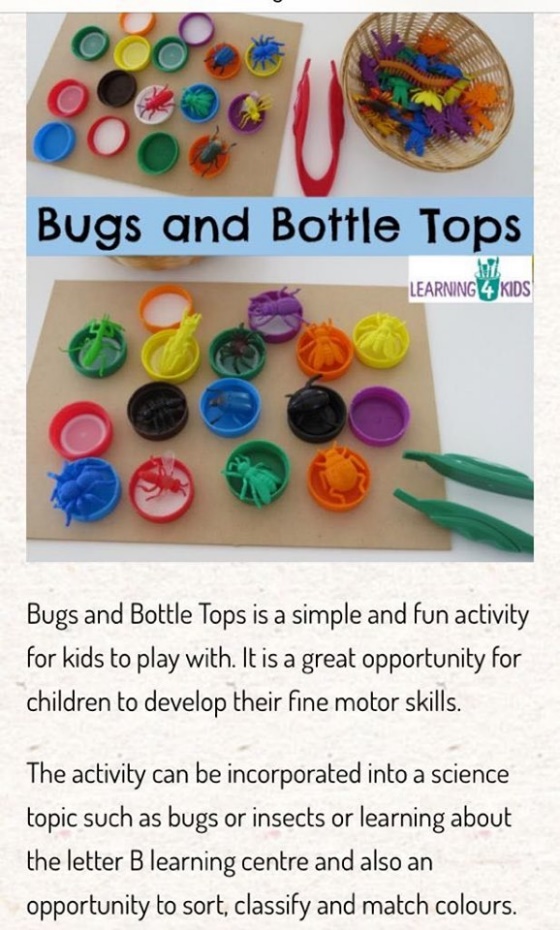 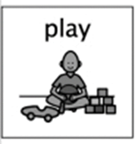 Week Beginning 1st June 2020. Activity from https://www.learning4kids.net/2016/03/20/bugs-and-bottle-tops/ This is a fun and engaging activity for children to play if they have a keen interest in exploring bugs. This activity aims to develop the movements in children’s hands and their hand-eye coordination. IdeasUse the tweezers to pick up the bugs and place them into the bottle top.Turn the bottle tops over and place the different bugs sitting on top rather than inside the bottle top.Have a variety of bottle top and plastic lids sizes.Sort and match the bugs to the same colour bottle tops.Introduce other items that children can place the bugs onto such as blocks.Problem solving – what can we do with the bugs that are too big to fit into the bottle tops?What are the children learning from this experience?Curriculum for ExcellenceSkills DevelopedFine Motor Development – strengthens hands, wrists, and fingers.Hand-Eye Coordination and ControlConcentrationColour recognition – matchingSorting, matching, and classifyingLanguage development – names of bugs and coloursProblem solving  – overcoming challenge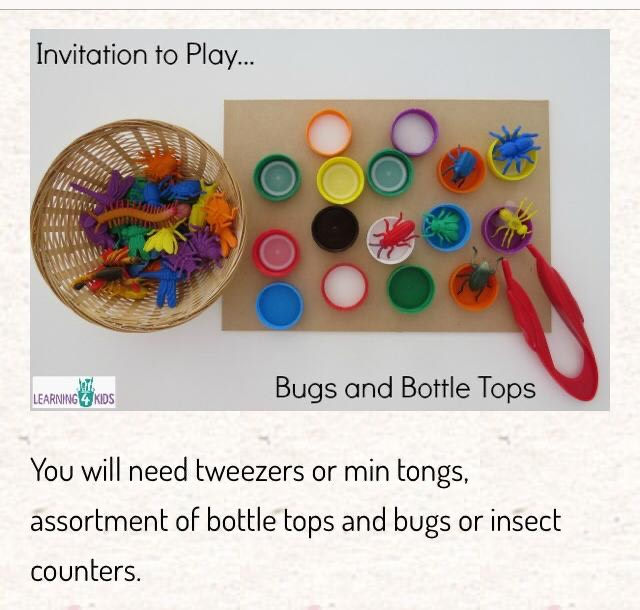 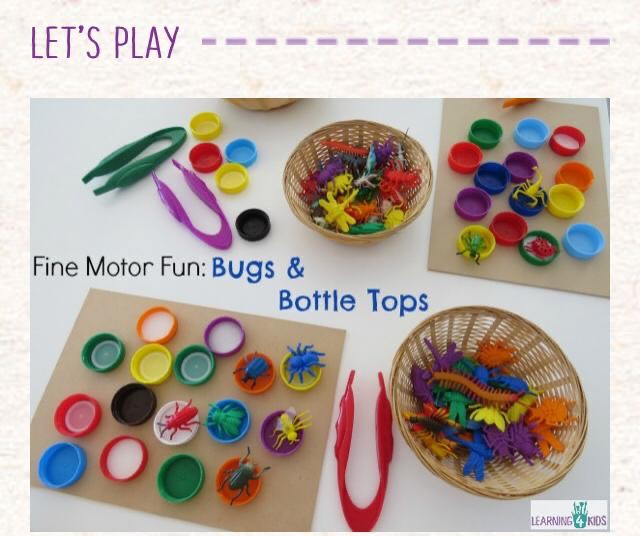 